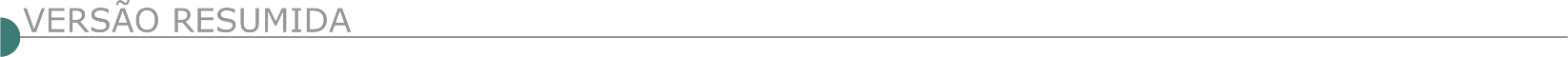 ESTADO DE MINAS GERAISCONSÓRCIO INTERMUNICIPAL MULTISSETORIAL DO VALE DO PIRANGA - CIMVALPI AVISO DE LICITAÇÃO. CONCORRÊNCIA ELETRÔNICA 001/2024. Consórcio Intermunicipal Multissetorial do Vale do Piranga - CIMVALPI, torna pública a abertura do Processo Licitatório n° 07.0020.2024.17 – Concorrência Eletrônica n° 001/2024. Registro de Preços visando a Contratação de empresa especializada para eventual e futura prestação de serviços de aplicação do asfalto (PMF e CBUQ) produzido pelo CIMVALPI em pavimentação sobre bases existentes, remendos profundos ou tapa-buracos, incluindo o transporte do asfalto e das emulsões, quando for o caso. Data da sessão pública: 06/02/2024, às 09:00h, horário de Brasília - DF, no sítio eletrônico www.licitardigital.com.br. O cadastramento de propostas inicia-se quando for publicado na plataforma e encerra-se, automaticamente, na data e hora marcadas para a realização da sessão da concorrência. O Edital na íntegra, poderá ser obtido nos sites www.licitardigital.com.br ou www.cimvalpi.mg.gov.br. Maiores informações poderão ser obtidas na sede do CIMVALPI, na Rua Jaime Pereira, 127, ou através da plataforma www.licitardigital.com.br, ou ainda podem ser solicitadas, no horário comercial, junto ao setor de licitações, através do telefone (31) 3881- 3211.CÂMARA MUNICIPAL DE CONQUISTA AVISO DE LICITAÇÃO - EXTRATO DE EDITAL - AVISO DE LICITAÇÃO –CONCORRÊNCIA ELETRÔNICA Nº 001/2024 – PROCESSO Nº 002/2024 Objeto: Contratação de empresa especializada, em regime de empreitada por preço global, para realizar a reforma e a ampliação da sede administrativa da Câmara Municipal de Conquista. Abertura de Propostas, às 12h30min do dia 02 de fevereiro de 2024 na plataforma www.licitardigital.com.br. Edital e demais informações através do site oficial: https://camaraconquista.mg.gov.br/ ou pelo e-mail licitacao@camaraconquista.mg.gov.br. CAMARA MUNICIPAL DE EXTREMA - PREGÃO ELETRÔNICO Nº 90001/2024 - (LEI Nº 14.133/2021)Objeto: Objeto: Pregão Eletrônico - Contratação exclusiva de ME, EPP ou Equiparadas especializada na área de engenharia e/ou arquitetura para a prestação de serviços comuns de engenharia para a adequação da área externa da sede da Casa do Cidadão, anexo da Câmara Municipal de Extrema, situado na rua João Mendes, nº 67, Centro, em Extrema, MG, com a construção de um telhado em estrutura metálica. Edital a partir de: 22/01/2024 das 08:00 às 12:00 Hs e das 13:00 às 17:00 Hs - Endereço: Av. Delegado Waldemar Gomes Pinto Nr 1626 - Ponte Nova - Extrema (MG) Telefone: (0xx35) 34352623 Fax: (0xx35) - Entrega da Proposta:  a partir de 22/01/2024 às 08:00Hs - Abertura da Proposta:  em 07/02/2024 às 09:00Hs, no endereço: www.compras.gov.br. PREFEITURA MUNICIPAL DE GOVERNADOR VALADARES TOMADA DE PREÇO Nº 004/2023 O Município de Governador Valadares, Minas Gerais, através da Secretaria Municipal de Administração, torna público o resultado da sessão e chamamento para segunda sessão de licitação da tomada de preço n ° 04/2023 – pac 791/2023, cujo objeto é a contratação de empresa especializada na área de engenharia para a execução das obras de construção de portais de entrada - pórtico com sinalização turística no município de Governador Valadares/MG, custeados com recursos provenientes do contrato de repasse n° 909248/2021/mtur/caixa, operação n° 1074927-12. Os interessados poderão obter o edital da “tomada de preço”, através do site www.valadares.mg.gov.br, Informações: rua marechal floriano n. 905, centro, 3º andar, na sala da comissão permanente de licitação, ou pelo e-mail cpl@valadares.mg.gov.br, data para a entrega e abertura dos envelopes: 15 de fevereiro de 2024, até às 14:00 horas. PREFEITURA MUNICIPAL DE ITAOBIM - AVISO DE LICITAÇÃO - TOMADA DE PREÇOS Nº. 007/2023. O Município de Itaobim/MG - torna público que realizará licitação na Modalidade Tomada de Preço 007/2023 - Tipo: Menor Preço Global – destinado à Contratação de empresa especializada no ramo e construção civil para execução de obra para construção de 7 unidades habitacionais no Município de Itaobim/MG. A abertura dos envelopes dar-se-á no dia 07/02/2024 às 09h. Cópias do Edital PAL Nº. 6649/2024 - Tomada de Preço nº. 007/2023, esclarecimentos e informações no Depto. Municipal de Licitação, Rua Belo Horizonte, 360, Centro, CEP: 39.625-000 – Itaobim/MG, Fone: (33) 3734-1157/ 1419 e no e-mail: licitacao@ itaobim.mg.gov.br. Edital disponível no site: www.itaobim.mg.gov.br. PREFEITURA MUNICIPAL DE PATROCÍNIO - AVISOS DE PRORROGAÇÕES PROCESSO Nº: 287/2023 MODALIDADE: TOMADA DE PREÇOS. EDITAL Nº: 48/2023. Tipo: Menor Preço Global. Objeto: Contratação de empresa especializada para fornecimento e prestação de serviços de execução de imprimação com asfalto diluído CM-30, execução de pintura de ligação com emulsão RR-2c e construção de pavimentação com aplicação de concreto betuminoso usinado a quente (CBUQ), camada de rolamento com espessura de 5,0 cm, para atender as obras de revitalização das avenidas Altino Guimarães, Dom José André Coimbra e João Furtado de Oliveira no município de Patrocínio/MG (trecho 3). Prorrogação. Fica prorrogado para o dia 4 de março de 2024, às 09:00 horas, a abertura dos envelopes de habilitação e propostas do referido processo. As demais cláusulas continuam inalteradas. PREFEITURA MUNICIPAL DE TAPARUBA - CONCORRÊNCIA Nº001-2024 OBJE: Contratação de empresa especializada em construção civil, com habilidade no ramo de engenharia civil, para execução de obra de construção de pavimento intervalado em bloco sextavado, espessura de 8 cm, fck 35Mpa, incluindo fornecimento e transporte de todos os materiais e colchão de assentamento com espessura de 6cm. BE PPS: 02 de fevereiro de 2024 às 09:00 horas. Maiores informações na Prefeitura Municipal, venida rminda Medeiros nº 430, Centro, PB/MG, pelo fone (33)3314-8000, ou pelo portal do Município. ESTADO D0 PARANÁSANEPAR - AVISO DE LICITAÇÃO ELETRÔNICA Nº 021/2024 Objeto: Execução de obra para ampliação do Sistema de Esgotamento Sanitário do município de Ivaiporã, compreendendo a execução de rede coletora e ligações de esgoto, com fornecimento de materiais, conforme detalhado nos anexos do edital. Recursos: Próprios. Limite de Acolhimento de Propostas: 01/04/2024 às 9 horas. Data da Abertura de Preços: 01/04/2024 às 10 horas, por meio de sistema eletrônico no site http://www.licitacoese.com.br.Informações complementares: Podem ser obtidas na Sanepar à Rua Engenheiros Rebouças, 1376 - Curitiba/PR, Fone (41)3330-3204, ou pelo site http://licitacao.sanepar.com.br/. https://licitacoes.sanepar.com.br/SLI2A100.aspx?wcodigo=2124. ESTADO DE SÃO PAULOPREFEITURA MUNICIPAL DE RIOLÂNDIA AVISO DE LICITAÇÃO CONCORRÊNCIA Nº 1/2024 PROCESSO N° 006/2024 A Prefeitura Municipal de Riolândia/SP, torna público para conhecimento dos interessados, que fará realizar, tipo menor preço global, para a contratação de empresa especializada em execução de obras de recapeamento asfáltico, para realização em vias do Município de Riolândia/SP, com fornecimento de mão de obra, material e equipamentos, conforme especificações técnicas e quantidades contidas no Edital e anexos. O recebimento e abertura dos envelopes será às 08:30 horas do dia 08 de fevereiro de 2024, na Praça Antônio Levino, nº 470, Riolândia/SP, onde poderá ser retirado o edital completo e serão fornecidas maiores informações, nos dias úteis, das 07:00 ás 11:00, das 13:00 as 16:30 horas, ou pelo telefone (17) 3801-9020.PREFEITURA MUNICIPAL DE SOROCABA AVISO DE LICITAÇÃO CONCORRÊNCIA PÚBLICA Nº 29/2021 PUBLICAÇÃO DE ABERTURA - CP N.º 029/2021 - CPL N.º 537/2021 Acha-se aberta na Prefeitura de Sorocaba a Concorrência Pública n.º 029/2021 - Processo CPL n.º 537/2021 - DESTINADO À CONTRATAÇÃO DE EMPRESA ESPECIALIZADA PARA EXECUÇÃO DE SERVIÇOS DE PAVIMENTAÇÃO ASFÁLTICA E CONSTRUÇÃO DE OBRA DE ARTE (PONTE) COMPONDO O COMPLEXO VIÁRIO DE LIGAÇÃO ENTRE OS BAIRROS PARQUE SÃO BENTO E RESIDENCIAL CARANDÁ (FINANCIAMENTO INTERNACIONAL), que houve TERMO DE ADITIVO AO EDITAL DE LICITAÇÃO e NOVA DATA DE ABERTURA dia 22/02/2024 às 09h:30. Edital gratuito disponível no site: https://bit.ly/3RuDAXn e informações pelo tel. (15) 3238- 2525/ 2104/ 2106.PREFEITURA MUNICIPAL DE TERRA ROXA AVISO DE LICITAÇÃO CONCORRÊNCIA PÚBLICA Nº 1/2024 PROCESSO Nº 01/2024 A Prefeitura Municipal de Terra Roxa, torna público para conhecimento dos interessados, que realizará na sala de reuniões da Prefeitura do Município de Terra Roxa - Setor de Compras e Licitações, situado na Avenida Coronel Walter, nº 06 - Centro, neste Município, licitação na modalidade de Concorrência Pública Contratação de Empresa Especializada em Engenharia Civil, devidamente registrada no CREA, incluindo Profissional Habilitado, para melhoria e pavimentação de trechos das estradas vicinais: Estrada Municipal Milton Antonio de Souza, Terra Roxa/SP - 2,95km; Prolongamento da Rua Sete de Setembro, Terra Roxa/SP - 1,24km e Estrada Municipal Dr. Jorge Uchôa Ralston, Terra Roxa/SP - 0,69 km, com recursos financeiros da União Federal, por intermédio do Ministério do Desenvolvimento Regional, em conformidade com o Contrato de Repasse nº 924423/2021/MDR/CAIXA, incluindo: material, mão-de-obra, equipamentos, transportes, ferramentas, encargos e leis sociais, enfim tudo às expensas da contratada, sob o Regime de Execução Indireta de Empreitada por Preço Unitário. A sessão realizar-se-á no dia 21 de fevereiro de 2024, as 9H30M na Sede da Prefeitura Municipal de Terra Roxa, situada na Avenida Coronel Walter, nº 06, Centro, na cidade de Terra Roxa - SP, CEP 14.745 - 000. O Edital completo está disponível no site do município www.terraroxa.sp.gov.br ou maiores informações poderão ser obtidos no Setor de Licitações da Prefeitura Municipal, no mesmo endereço supracitado ou pelo telefone (17) 3395 9600, em dias úteis, no horário comercial das 9h00 às 12h00 e das 13h00 às 17h00.- PUBLICIDADE -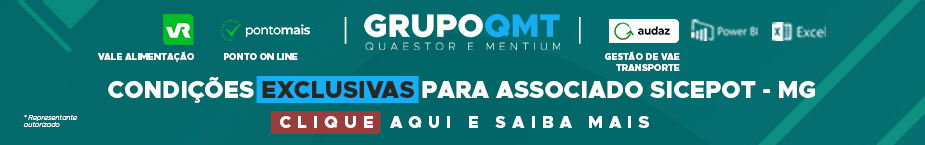 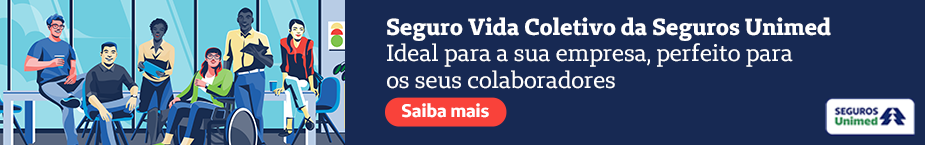 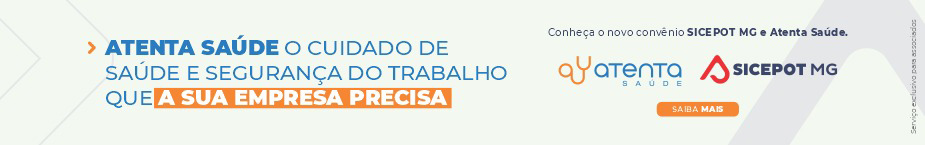 